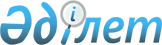 Қазақстан Республикасы Үкіметінің 2007 жылғы 8 желтоқсандағы № 1201 қаулысына толықтырулар енгізу туралыҚазақстан Республикасы Үкіметінің 2010 жылғы 4 тамыздағы № 799 Қаулысы

      "Біріккен Ұлттар Ұйымының Климаттың өзгеруі туралы негіздемелік конвенциясына Киото хаттамасын ратификациялау туралы" 2009 жылғы 26 наурыздағы Қазақстан Республикасының Заңын іске асыру мақсатында Қазақстан Республикасының Үкіметі ҚАУЛЫ ЕТЕДІ:



      1. "Қазақстан Республикасы Қоршаған ортаны қорғау министрлігінің мәселелері" туралы Қазақстан Республикасы Үкіметінің 2007 жылғы 8 желтоқсандағы № 1201 қаулысына (Қазақстан Республикасының ПҮАЖ-ы, 2007 ж., № 46, 554-құжат) мынадай толықтырулар енгізілсін:



      көрсетілген қаулымен бекітілген Қазақстан Республикасы Қоршаған ортаны қорғау министрлігі туралы ережеде:



      13-тармақ мынадай мазмұндағы 25-1), 25-2) және 25-3) тармақшалармен толықтырылсын:

      "25-1) парниктік газдардың көздерінен шығатын антропогендік шығарындыларды және оларды сіңірушілердің абсорбциясын бағалаудың ұлттық жүйесін жүргізеді, сондай-ақ оны жүргізу тәртібін бекітеді;

      25-2) көміртегі бірліктерінің мемлекеттік тізілімін жүргізеді және оны жүргізу тәртібін бекітеді;

      25-3) парниктік газдар шығарындыларын азайту жөніндегі жобаларды қарау, мақұлдау, тіркеу және мониторингілеу тәртібін бекітеді;".



      2. Осы қаулы қол қойылған күнінен бастап қолданысқа енгізіледі.      Қазақстан Республикасының

      Премьер-Министрі                               К.Мәсімов
					© 2012. Қазақстан Республикасы Әділет министрлігінің «Қазақстан Республикасының Заңнама және құқықтық ақпарат институты» ШЖҚ РМК
				